H5-05.1-03: Hình ảnh cán bộ giáo viên tham gia tập huấn phương pháp Steam, Montessori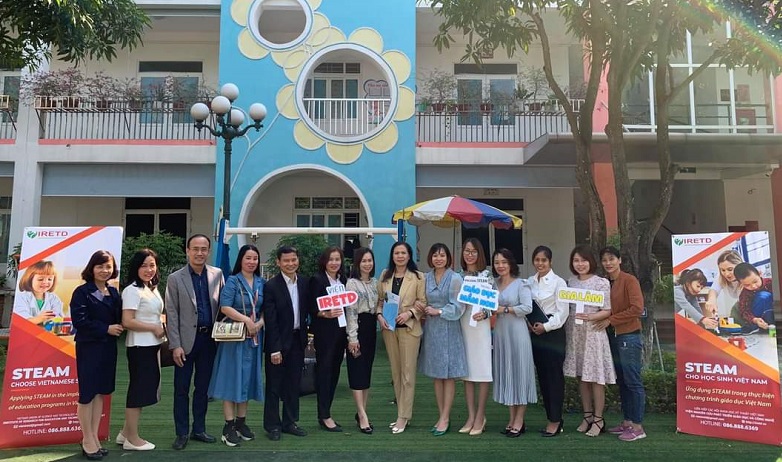 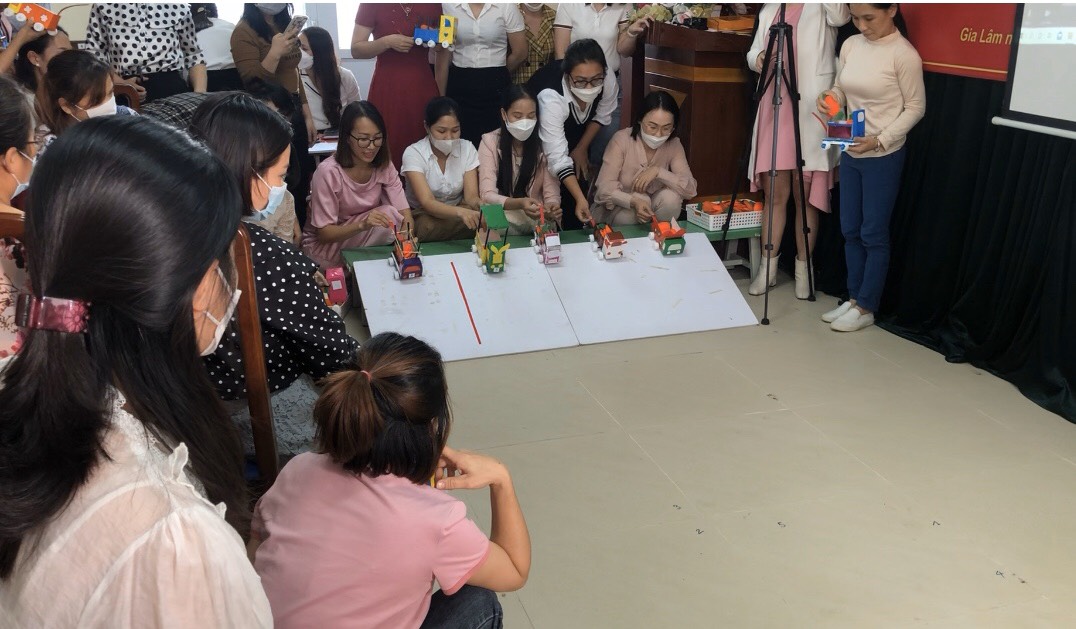 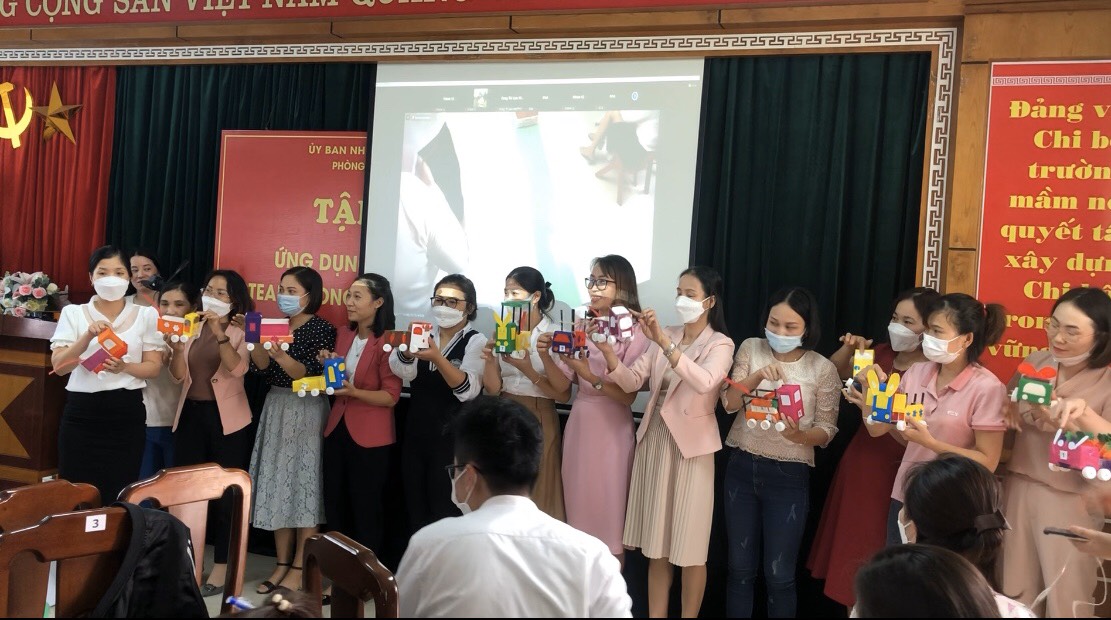 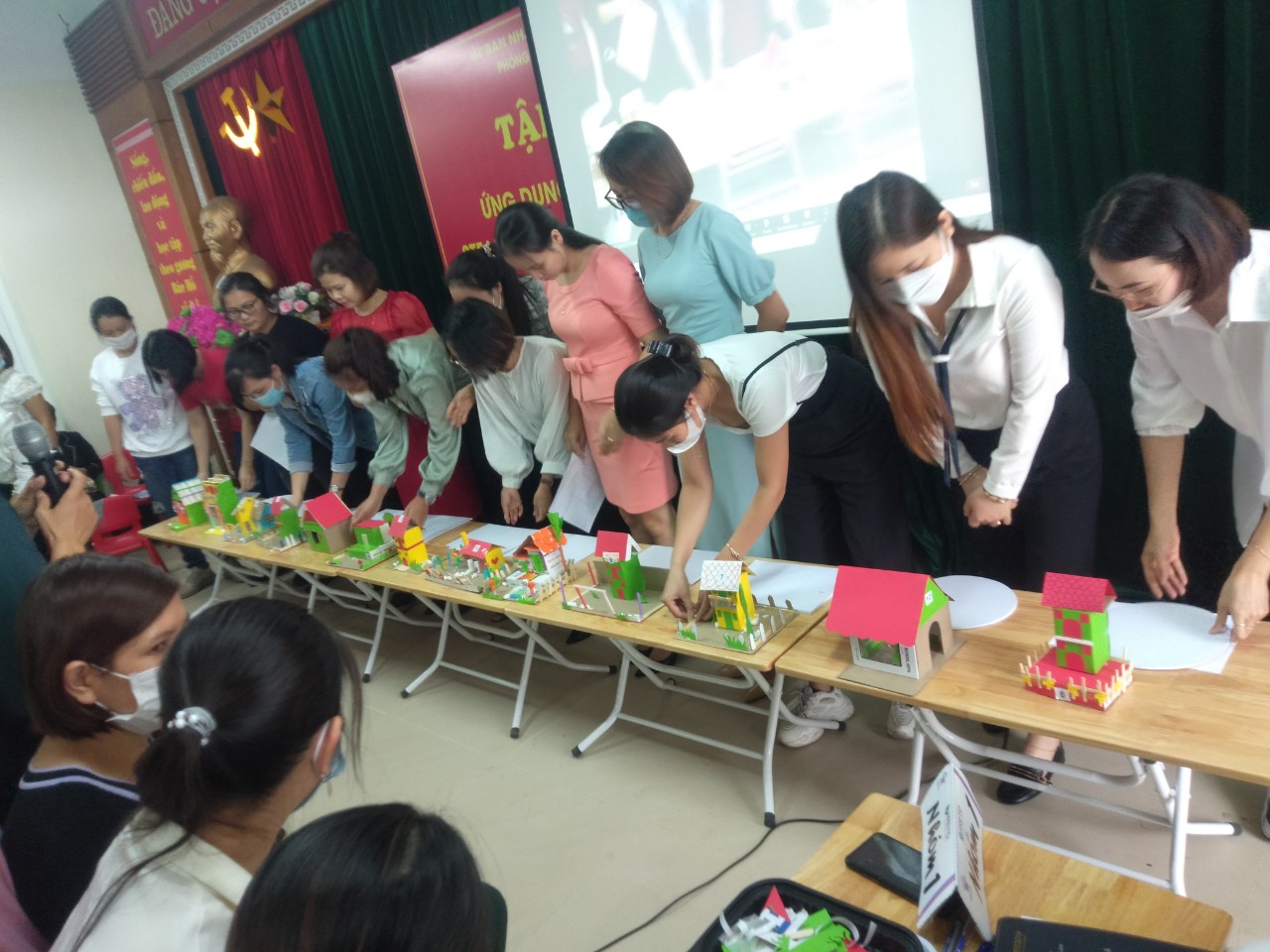 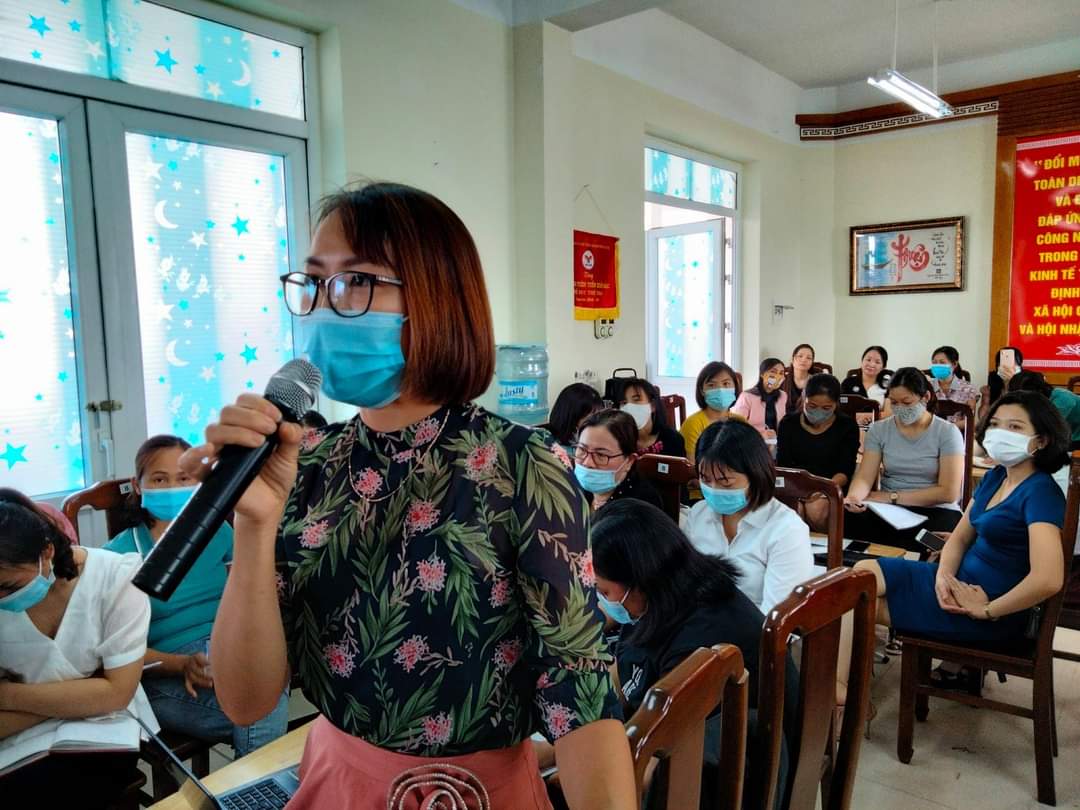 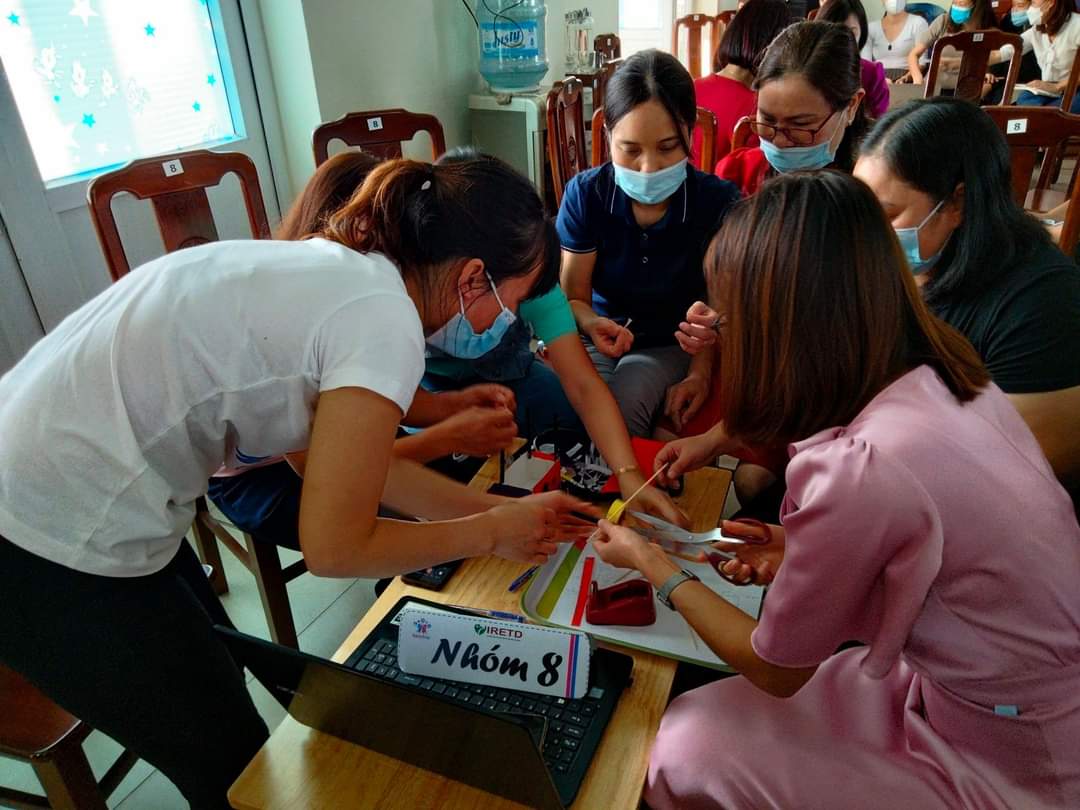 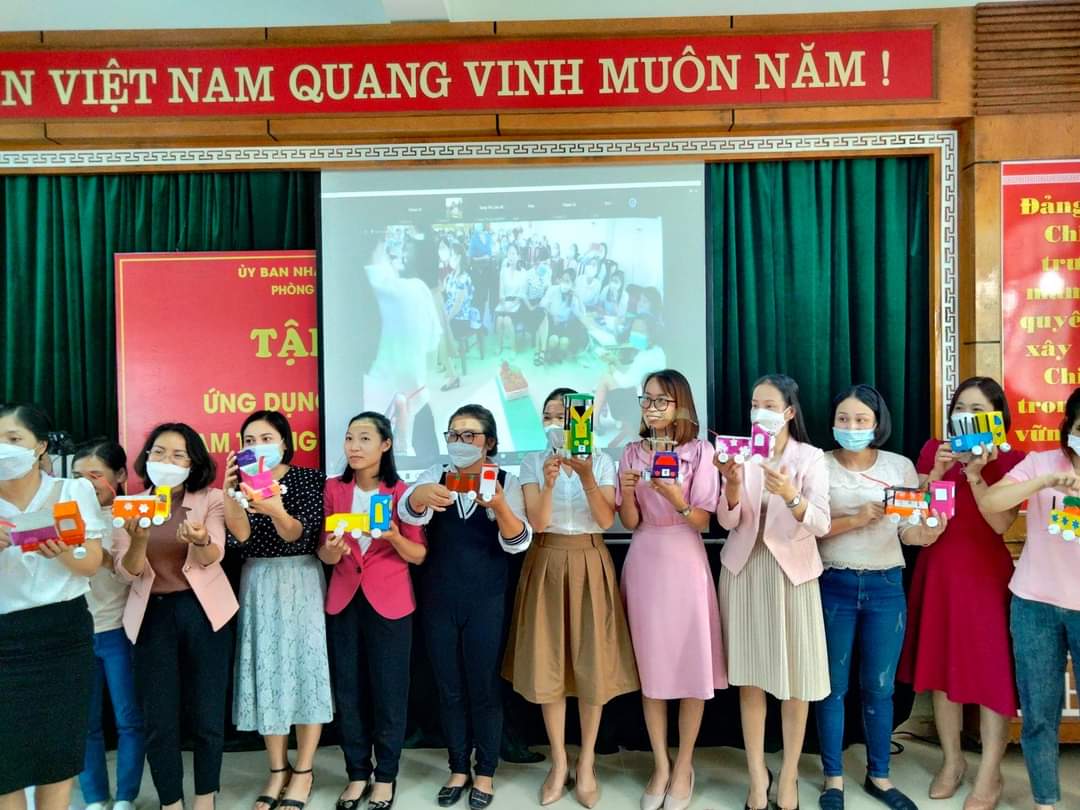 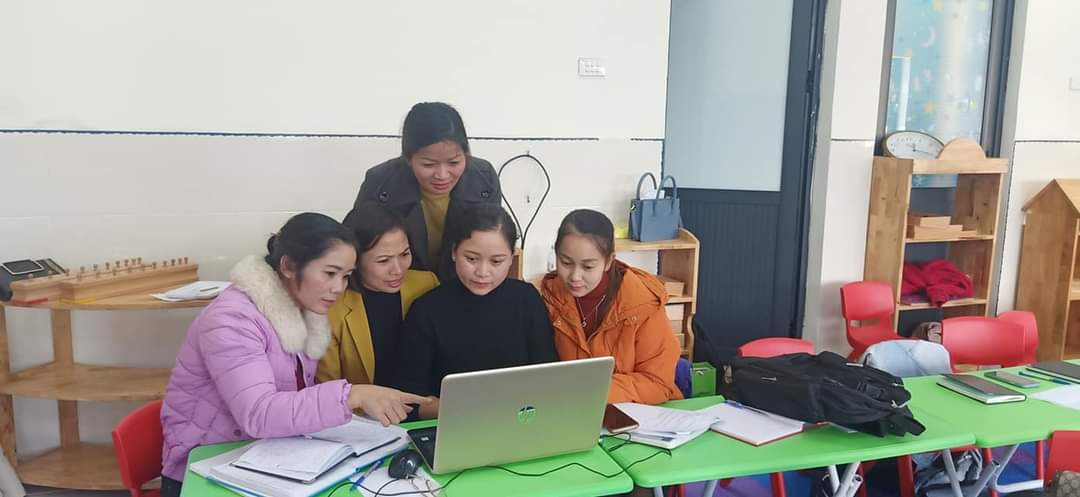 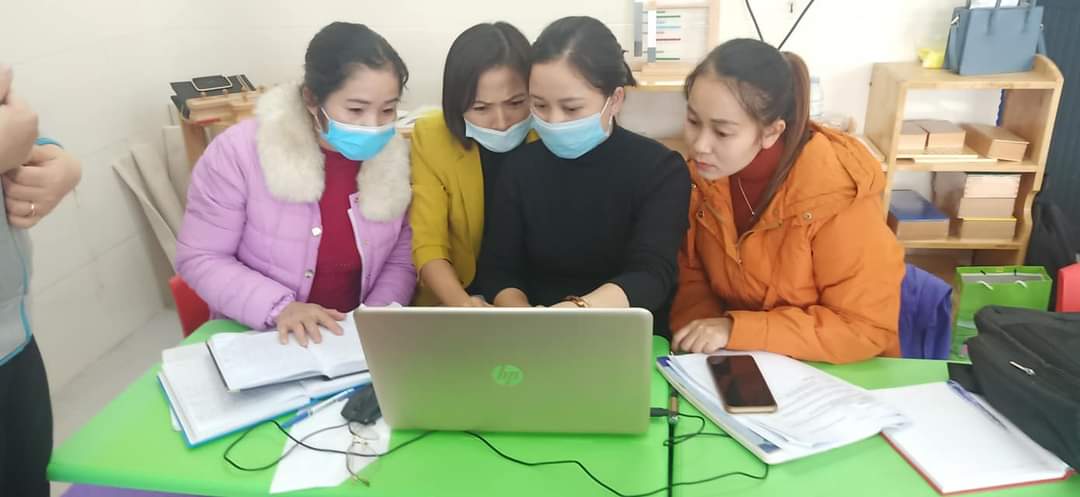 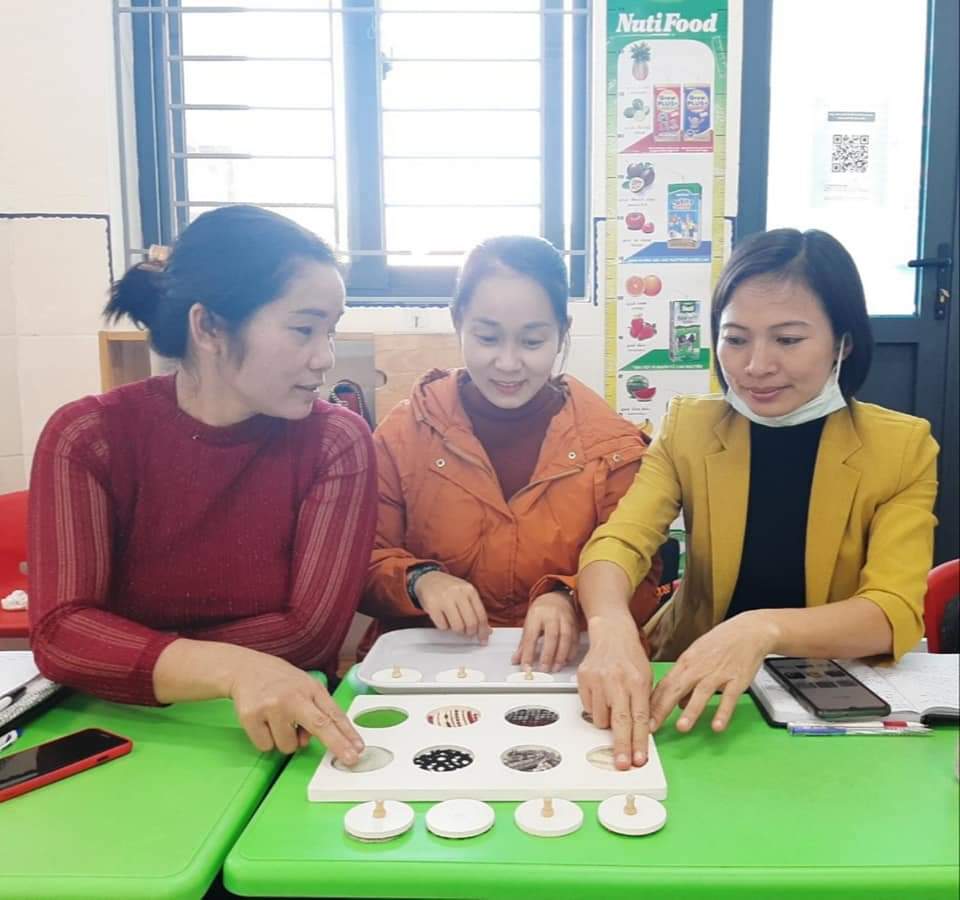 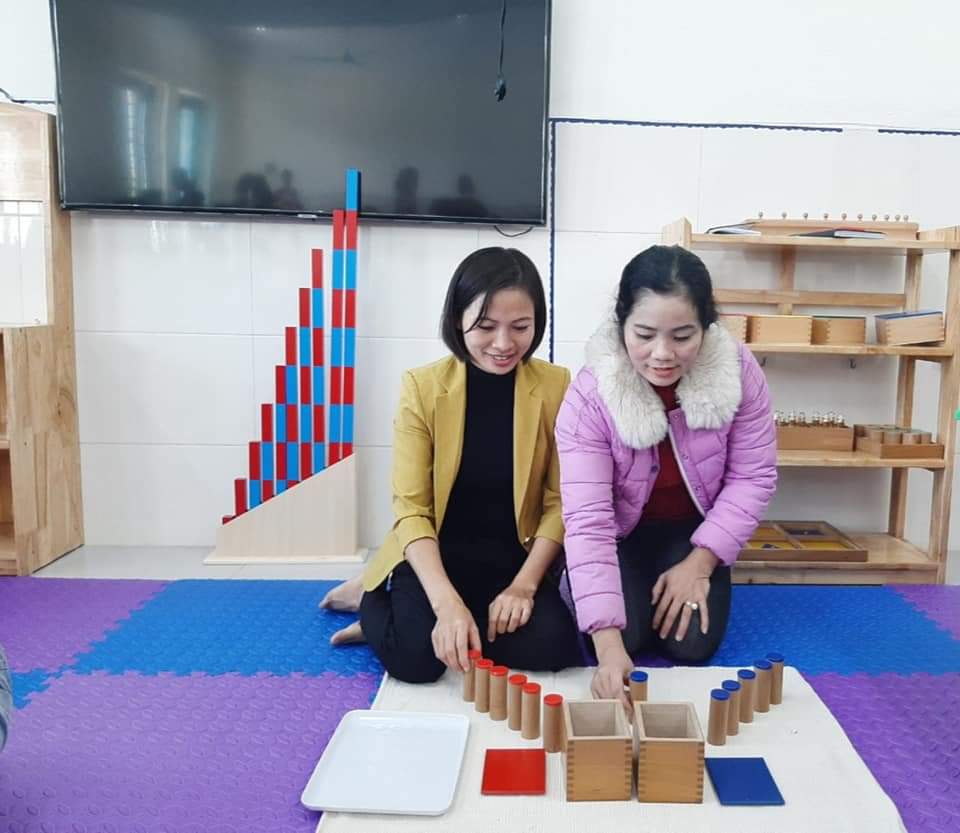 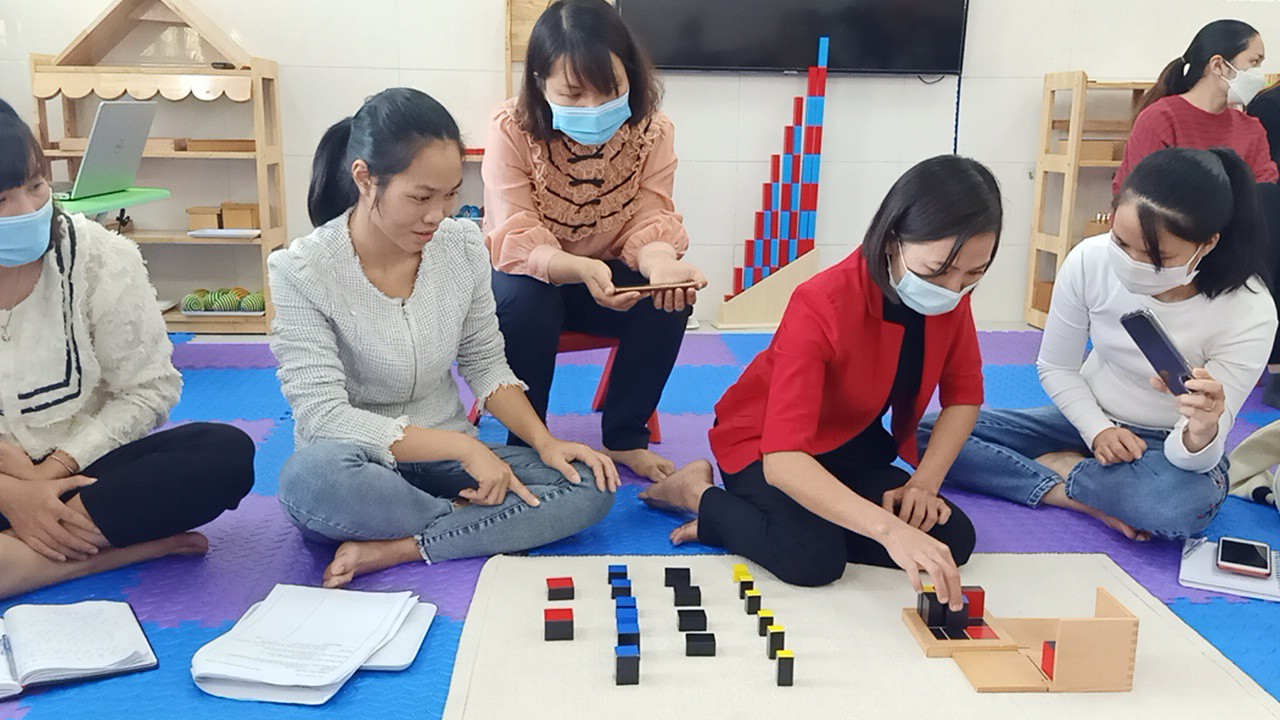 